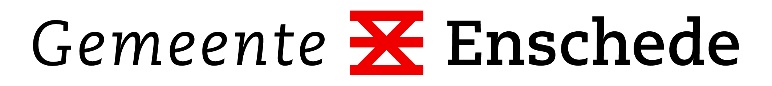 postadres                                                         Economie, Werk & Onderwijs                                                                                                                                                        Afdeling Werk en Inkomen                                                                                                                  Postbus 20                                                                                                                  7500 AA  EnschedeAanvraag vervolgvergoeding begeleidingskosten jobcoachpostadres                                                         Economie, Werk & Onderwijs                                                                                                                                                        Afdeling Werk en Inkomen                                                                                                                  Postbus 20                                                                                                                  7500 AA  EnschedeAanvraag vervolgvergoeding begeleidingskosten jobcoachpostadres                                                         Economie, Werk & Onderwijs                                                                                                                                                        Afdeling Werk en Inkomen                                                                                                                  Postbus 20                                                                                                                  7500 AA  EnschedeAanvraag vervolgvergoeding begeleidingskosten jobcoachpostadres                                                         Economie, Werk & Onderwijs                                                                                                                                                        Afdeling Werk en Inkomen                                                                                                                  Postbus 20                                                                                                                  7500 AA  EnschedeAanvraag vervolgvergoeding begeleidingskosten jobcoachpostadres                                                         Economie, Werk & Onderwijs                                                                                                                                                        Afdeling Werk en Inkomen                                                                                                                  Postbus 20                                                                                                                  7500 AA  EnschedeAanvraag vervolgvergoeding begeleidingskosten jobcoachWaarom dit formulier?U heeft voor de begeleiding van <naam werknemer> een vergoeding voor de begeleidingskosten van een jobcoach gekregen. Met dit formulier vraagt u een vervolg op deze vergoeding aan.Bespreek het eerst met uw werknemer Wilt u uw werknemer graag blijven ondersteunen met een jobcoach? Bespreek dit dan eerst met uw werknemer. Laat uw werknemer dit formulier ook ondertekenen.
Doel jobcoachingHet doel van jobcoaching is om de werknemer vanaf het moment van plaatsing de nodige ondersteuning te bieden en te begeleiden naar een situatie waarin hij/zij uiteindelijk zonder, of met zo min mogelijk, begeleiding bij u aan de slag kan.
Wanneer kunt u vervolgvergoeding krijgenEen belangrijke voorwaarde voor het krijgen van de vergoeding is dat de Gemeente heeft vastgesteld dat uw werknemer nog steeds ondersteuning nodig heeft om zijn werk te kunnen doen. En dat de werknemer hiervoor nog steeds een jobcoach kan gebruiken. Waarom dit formulier?U heeft voor de begeleiding van <naam werknemer> een vergoeding voor de begeleidingskosten van een jobcoach gekregen. Met dit formulier vraagt u een vervolg op deze vergoeding aan.Bespreek het eerst met uw werknemer Wilt u uw werknemer graag blijven ondersteunen met een jobcoach? Bespreek dit dan eerst met uw werknemer. Laat uw werknemer dit formulier ook ondertekenen.
Doel jobcoachingHet doel van jobcoaching is om de werknemer vanaf het moment van plaatsing de nodige ondersteuning te bieden en te begeleiden naar een situatie waarin hij/zij uiteindelijk zonder, of met zo min mogelijk, begeleiding bij u aan de slag kan.
Wanneer kunt u vervolgvergoeding krijgenEen belangrijke voorwaarde voor het krijgen van de vergoeding is dat de Gemeente heeft vastgesteld dat uw werknemer nog steeds ondersteuning nodig heeft om zijn werk te kunnen doen. En dat de werknemer hiervoor nog steeds een jobcoach kan gebruiken. Waarom dit formulier?U heeft voor de begeleiding van <naam werknemer> een vergoeding voor de begeleidingskosten van een jobcoach gekregen. Met dit formulier vraagt u een vervolg op deze vergoeding aan.Bespreek het eerst met uw werknemer Wilt u uw werknemer graag blijven ondersteunen met een jobcoach? Bespreek dit dan eerst met uw werknemer. Laat uw werknemer dit formulier ook ondertekenen.
Doel jobcoachingHet doel van jobcoaching is om de werknemer vanaf het moment van plaatsing de nodige ondersteuning te bieden en te begeleiden naar een situatie waarin hij/zij uiteindelijk zonder, of met zo min mogelijk, begeleiding bij u aan de slag kan.
Wanneer kunt u vervolgvergoeding krijgenEen belangrijke voorwaarde voor het krijgen van de vergoeding is dat de Gemeente heeft vastgesteld dat uw werknemer nog steeds ondersteuning nodig heeft om zijn werk te kunnen doen. En dat de werknemer hiervoor nog steeds een jobcoach kan gebruiken. Waarom dit formulier?U heeft voor de begeleiding van <naam werknemer> een vergoeding voor de begeleidingskosten van een jobcoach gekregen. Met dit formulier vraagt u een vervolg op deze vergoeding aan.Bespreek het eerst met uw werknemer Wilt u uw werknemer graag blijven ondersteunen met een jobcoach? Bespreek dit dan eerst met uw werknemer. Laat uw werknemer dit formulier ook ondertekenen.
Doel jobcoachingHet doel van jobcoaching is om de werknemer vanaf het moment van plaatsing de nodige ondersteuning te bieden en te begeleiden naar een situatie waarin hij/zij uiteindelijk zonder, of met zo min mogelijk, begeleiding bij u aan de slag kan.
Wanneer kunt u vervolgvergoeding krijgenEen belangrijke voorwaarde voor het krijgen van de vergoeding is dat de Gemeente heeft vastgesteld dat uw werknemer nog steeds ondersteuning nodig heeft om zijn werk te kunnen doen. En dat de werknemer hiervoor nog steeds een jobcoach kan gebruiken. Samen met uw werknemer invullenVul dit formulier samen met uw werknemer in. Hij of zij moet ook de verklaring ondertekenen. Ook dient u een evaluatieformulier in te vullen. Dit kunt u vinden op de webpagina Jobcoaching.
Inleveren formulierMail het formulier naar postbus20@enschede.nl of stuur het formulier naar Postbus 20 7500 AA EnschedeBeoordeling gemeente EnschedeJobcoaching wordt in eerste instantie voor maximaal 6 maanden toegekend. Als u van mening bent dat verlenging van jobcoaching noodzakelijk is, kunt een nieuwe aanvraag indienen.Meer informatie
U vindt meer informatie op www.enschede.nl. U kunt ook bellen met het Gemeentelijk Contact Centrum via 053-4817800. Belt u en u bent werkzoekende? Houd dan uw Burgerservicenummer bij de hand. Wij kunnen u dan beter helpen.In te vullen door werkgeverIn te vullen door werkgeverIn te vullen door werkgever1Gegevens werkgeverGegevens werkgeverGegevens werkgeverGegevens werkgeverGegevens werkgeverGegevens werkgeverBedrijfsnaamBedrijfsnaamBedrijfsnaamAdresAdresAdresPostcode en vestigingsplaatsPostcode en vestigingsplaatsPostcode en vestigingsplaatsContactpersoonContactpersoonContactpersoonTelefoonnummerTelefoonnummerTelefoonnummerE-mailadresE-mailadresE-mailadresIBAN- rekeningnummerIBAN- rekeningnummerIBAN- rekeningnummer2Gegevens werknemerGegevens werknemerGegevens werknemerGegevens werknemerGegevens werknemerGegevens werknemerVoorletter en achternaamVoorletter en achternaamVoorletter en achternaamGeboortedatumGeboortedatumGeboortedatumBurgerservicenummerBurgerservicenummerBurgerservicenummerBurgerservicenummer3BegeleidingBegeleidingBegeleidingBegeleidingBegeleidingBegeleidingBegeleidingBegeleidingBegindatum vervolg jobcoaching?Einddatum jobcoaching?Aantal werkuren per weekWelk begeleidingsniveau heeft de werknemer nodig volgens u?Welk begeleidingsniveau heeft de werknemer nodig volgens u?U heeft de keuze uit 2 mogelijkheden. Kruis aan wat van toepassing isU heeft de keuze uit 2 mogelijkheden. Kruis aan wat van toepassing isU heeft de keuze uit 2 mogelijkheden. Kruis aan wat van toepassing isU heeft de keuze uit 2 mogelijkheden. Kruis aan wat van toepassing isU heeft de keuze uit 2 mogelijkheden. Kruis aan wat van toepassing isU heeft de keuze uit 2 mogelijkheden. Kruis aan wat van toepassing isU heeft de keuze uit 2 mogelijkheden. Kruis aan wat van toepassing isU heeft de keuze uit 2 mogelijkheden. Kruis aan wat van toepassing is□  Licht□  Midden/zwaar□  Midden/zwaar□  Midden/zwaar□  Midden/zwaarGeef een toelichtingToelichting:Toelichting:Toelichting:Toelichting:Toelichting:Toelichting:Toelichting:Toelichting:Geef een toelichtingToelichting:Toelichting:Toelichting:Toelichting:Toelichting:Toelichting:Toelichting:Toelichting:Geef een toelichtingToelichting:Toelichting:Toelichting:Toelichting:Toelichting:Toelichting:Toelichting:Toelichting:Waarom denkt u dat de begeleiding door een jobcoach nog steeds noodzakelijk is?Toelichting:Toelichting:Toelichting:Toelichting:Toelichting:Toelichting:Toelichting:Toelichting:Waarom denkt u dat de begeleiding door een jobcoach nog steeds noodzakelijk is?Toelichting:Toelichting:Toelichting:Toelichting:Toelichting:Toelichting:Toelichting:Toelichting:Waarom denkt u dat de begeleiding door een jobcoach nog steeds noodzakelijk is?Toelichting:Toelichting:Toelichting:Toelichting:Toelichting:Toelichting:Toelichting:Toelichting:Geef aan welke doel(en) u heeft met de inzet van een jobcoachEen doel kan bijvoorbeeld zijn: het inwerken op de werkplek of het helpen met het plannen van werkzaamhedenEen doel kan bijvoorbeeld zijn: het inwerken op de werkplek of het helpen met het plannen van werkzaamhedenEen doel kan bijvoorbeeld zijn: het inwerken op de werkplek of het helpen met het plannen van werkzaamhedenEen doel kan bijvoorbeeld zijn: het inwerken op de werkplek of het helpen met het plannen van werkzaamhedenEen doel kan bijvoorbeeld zijn: het inwerken op de werkplek of het helpen met het plannen van werkzaamhedenEen doel kan bijvoorbeeld zijn: het inwerken op de werkplek of het helpen met het plannen van werkzaamhedenEen doel kan bijvoorbeeld zijn: het inwerken op de werkplek of het helpen met het plannen van werkzaamhedenEen doel kan bijvoorbeeld zijn: het inwerken op de werkplek of het helpen met het plannen van werkzaamhedenGeef aan welke doel(en) u heeft met de inzet van een jobcoachDoelen:Doelen:Doelen:Doelen:Doelen:Doelen:Doelen:Doelen:Geef aan welke doel(en) u heeft met de inzet van een jobcoachDoelen:Doelen:Doelen:Doelen:Doelen:Doelen:Doelen:Doelen:Geef aan welke doel(en) u heeft met de inzet van een jobcoachDoelen:Doelen:Doelen:Doelen:Doelen:Doelen:Doelen:Doelen:4Kennis en ervaring van de interne jobcoach Kennis en ervaring van de interne jobcoach Kennis en ervaring van de interne jobcoach Kennis en ervaring van de interne jobcoach Kennis en ervaring van de interne jobcoach Kennis en ervaring van de interne jobcoach Kennis en ervaring van de interne jobcoach Kennis en ervaring van de interne jobcoach Naam jobcoachFunctie jobcoachAandeel in coachingHeeft de jobcoach een training gevolgd voor de begeleiding van werknemers met een ziekte of handicap?□  JaNaam van de training:Naam van de training:Heeft de jobcoach een training gevolgd voor de begeleiding van werknemers met een ziekte of handicap?□  Nee□  Nee□  Nee□  Nee□  Nee□  Nee□  NeeHeeft de jobcoach ervaring met het geven van werkinstructies?□   Ja□   Ja□   Ja□   Ja□   Ja□   Ja□   JaHeeft de jobcoach ervaring met het geven van werkinstructies?□   Nee□   Nee□   Nee□   Nee□   Nee□   Nee□   NeeHeeft de jobcoach ervaring met de werkzaamheden van de te coachen werknemer?□  Ja□  Ja□  Ja□  Ja□  Ja□  Ja□  JaHeeft de jobcoach ervaring met de werkzaamheden van de te coachen werknemer?□   Nee□   Nee□   Nee□   Nee□   Nee□   Nee□   NeeIs de jobcoach voor de coaching vrijgesteld van zijn eigen werkzaamheden?□   Ja□   Ja□   Ja□   Ja□   Ja□   Ja□   JaIs de jobcoach voor de coaching vrijgesteld van zijn eigen werkzaamheden?□   Nee□   Nee□   Nee□   Nee□   Nee□   Nee□   NeeOverige relevante kennis en ervaring van de jobcoach?Toelichting:Toelichting:Toelichting:Toelichting:Toelichting:Toelichting:Toelichting:Toelichting:Overige relevante kennis en ervaring van de jobcoach?Toelichting:Toelichting:Toelichting:Toelichting:Toelichting:Toelichting:Toelichting:Toelichting:Overige relevante kennis en ervaring van de jobcoach?Toelichting:Toelichting:Toelichting:Toelichting:Toelichting:Toelichting:Toelichting:Toelichting:5 Ondertekening werkgever Ondertekening werkgever Ondertekening werkgever Ondertekening werkgever Ondertekening werkgever Ondertekening werkgever Ondertekening werkgever Ondertekening werkgeverDatum  HandtekeningIn te vullen door werknemer6 Ondertekening werknemer Ondertekening werknemer Ondertekening werknemer Ondertekening werknemer Ondertekening werknemer Ondertekening werknemer Ondertekening werknemer Ondertekening werknemerDatum  Handtekening